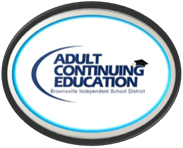 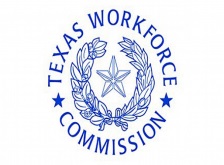 BISD Adult Continuing Education Consortium for Cameron CountyIntegrated Education and Training (IET) & International Trained Professional (ITP) Screening Form(circle one)IET/ITP General RequirementsI understand that in order to enroll into one of the IET/ITP programs, I must comply with the following requirements:	        Have one of the following CURRENT documents:             Additional (all participants):	         U.S. Birth Certificate (original) / Naturalization Birth CertificateNot Acceptable: Other nationalities driver license, voter’s registration card, matricula, expired IDNOTE: All participants must have a flexible schedule.Date: _________________________________________________ (student’s name) ____/__ _/  ___ (DOB)    Participant ID# ____________________                                                                                                                                Phone #_________________________Choose one:Concurrent ESL or GED enrollment 	 Certified Nurse Assistant (CNA)		 CDL Class B			 Pipefitting Phlebotomy					 Fork Lift			 Welding		 Microsoft Office Specialist (MOS)		 NCCER/Electrical 				  *International Trained Professionals (ITP)  *ITPs must have a professional degree from another country.Additional Requirements (See Back)The Brownsville ISD Adult Education Center has informed me that each certification program has its own requirements.  I will follow up with the assigned instructor to go over these additional requirements.  I understand that these requirements must be met in order to be eligible to participate in the program.  Student Signature:_________________________  	Date:_________________________Teacher Signature:_________________________ 	Date:_________________________BISD does not discriminate on the basis of race, color, national origin, sex,  religion, age, disability or genetic information in employment or provision of services, programs or activities.  BISD no discrimina a base de raza, color, origen nacional, sexo, religión, edad, incapacidad o información genética en el empleo o la disposición de servicios, programas o actividades.Brownsville Independent School District Adult Continuing Education Department 708 Palm Blvd. Brownsville, Texas 78520 Phone: (956) 548-8175, Fax: (956) 548-7904Additional Requirements by Certification ProgramESL& GED -Commercial Driver’s License (CDL) Class B Certification      Minimum Required BEST Plus Oral Score 525 +								                  Minimum Required BEST Plus Literacy Score 68+Requirements:                                                                                                 Minimum Required TABE Reading 501+ (M or higher)ESL/GED-Microsoft Office Specialist (MOS) Certification    Minimum Required BEST Plus Oral Score 453 +		                                                                                        Minimum Required BEST Plus Literacy Score 64+Requirements:ESL/GED-Welding (American Welding Society Certification)   Minimum Required BEST Plus Oral Score 453 +Forklift/ NCCER Electrical/ Pipefitting                                                  Minimum Required BEST Plus Literacy Score 64+Requirements:ESL-International Trained Professional (ITP)                          Beginner Best Plus Oral Score 88-427					                                                    Intermediate/Advance Best Plus Oral Score 428-525 +				Requirements:GED-Certified Nurse Assistant (CNA) Certification	       Minimum TABE Reading Score 536 +   								       Does student qualify? (Yes/No)    _________________Requirements:GED-Phlebotomy Certification				      Minimum TABE Reading Score 536 +  								      Does student qualify? (Yes/No)  ___________________Requirements: Check one:Student   meets requirements pending scholarship award.  Student  does not meet requirements at this time.  Driver License and/or Texas ID   Permanent Resident Card   U.S. Citizen ID card  U.S. Passport  VISA (authorized to work in US)  Must be enrolled in an ESL/GED class  Social Security Card  Participate in job readiness (job fairs, interviews, resume writing, etc.)  Must be 18 years or older   Pass fingerprint background check   Have driving license clearance  Pass DOT physical exam  Must be enrolled in ESL (AM) or GED (evening) class at ACE                              Must be able to speak English.         Must attend class until certification has been         obtained.  Approved    Not Approved  Reason Not Approved   Must be 18 years or older  Possess basic computer and typing skills  Be looking for a job.  Be able to pass a pre-basic computer test           Must be enrolled in classes at ACE       Approved    Not Approved     Reason Not Approved   Must be 18 years or older  Complete OSHA-10 Construction Certificate  Attend training off-site  Mandatory Attendance  Must be enrolled in ESL/GED classes at ACE  Approved    Not ApprovedReason Not Approved  Must meet general requirements (front page)  Must be enrolled in ESL class at ACE  Score level of 4 or 5 on the BEST Plus Oral  Approved    Not ApprovedReason Not Approved  Must be 18 years or older  Reading Score – Level 4  Must pass Criminal Background Check  Must pass Drug Screen Test  Enrolled in GED class at ACE/ITEC               COVID vaccine & immunization record  3-4 months duration of program  Full-time class 8am-3:30pm  Approved    Not ApprovedReason Not Approved  Must be 18 years or older  Reading Score – Level 4  Be able to pass Criminal Background Check  Be able to pass Drug Screen Test  Enrolled in GED class at ACE  COVID vaccine & immunization record  Able to travel to Harlingen-TSTC  Flexible schedule   Approved    Not Approved  Physical demands -lifting, standing for long periods Reason Not Approved